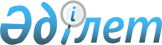 О предоставлении подъемного пособия и социальной поддержки для приобретения или строительства жилья специалистам в области здравоохранения, образования, социального обеспечения, культуры, спорта и агропромышленного комплекса, прибывшим для работы и проживания в сельские населенные пункты Жамбылского района Северо-Казахстанской области в 2016 годуРешение Жамбылского районного маслихата Северо-Казахстанской области от 9 марта 2016 года № 46/4. Зарегистрировано Департаментом юстиции Северо-Казахстанской области 8 апреля 2016 года № 3694      В соответствии с подпунктом 15) пункта 1 статьи 6 Закона Республики Казахстан от 23 января 2001 года "О местном государственном управлении и самоуправлении в Республике Казахстан", пунктом 8 статьи 18 Закона Республики Казахстан от 8 июля 2005 года "О государственном регулировании развития агропромышленного комплекса и сельских территорий", постановлением Правительства Республики Казахстан от 18 февраля 2009 года № 183 "Об утверждении размеров и Правил предоставления мер социальной поддержки специалистам здравоохранения, образования, социального обеспечения, культуры, спорта и агропромышленного комплекса, прибывшим для работы и проживания в сельские населенные пункты", маслихат Жамбылского района Северо-Казахстанской области РЕШИЛ:

      1. С учетом потребности, заявленной акимом Жамбылского района, специалистам в области здравоохранения, образования, социального обеспечения, культуры, спорта и агропромышленного комплекса, прибывшим для работы и проживания в сельские населенные пункты Жамбылского района Северо-Казахстанской области в 2016 году предоставить:

      1) подъемное пособие в сумме, равной семидесятикратному месячному расчетному показателю на момент подачи заявления;

      2) социальную поддержку для приобретения или строительства жилья - бюджетный кредит в сумме, не превышающей одну тысячу пятисоткратного размера месячного расчетного показателя на момент подачи заявления.

      2. Действие пункта 1 настоящего решения распространяется на ветеринарных специалистов ветеринарных пунктов, осуществляющих деятельность в области ветеринарии.

      3. Государственному учреждению "Отдел экономики и финансов Жамбылского района Северо-Казахстанской области" как уполномоченному органу по развитию сельских территорий принять меры по реализации настоящего решения.

      4. Настоящее решение вводится в действие по истечении десяти календарных дней после дня его первого официального опубликования и распространяется на отношения, возникшие с 1 января 2016 года.


					© 2012. РГП на ПХВ «Институт законодательства и правовой информации Республики Казахстан» Министерства юстиции Республики Казахстан
				
      Председатель
XXXXVI очередной сессии
Жамбылского районного
маслихата

Г. Оспанова

      Секретарь Жамбылского
районного маслихата

Б.Мусабаев
